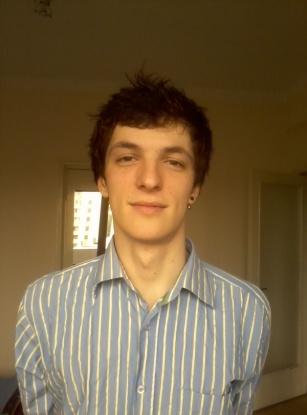 EXPERIENCEEvents:Bartender- Control Day Out 2011/ BucharestBartender- “One Love” fest – 2010-2011-present/ Bucharest, IasiEvent manager/ bartender- aeromaschine- long analog session- dec 2011/ BucharestBartender: 01.09.2011- 21.02.2012Working place: Shift pub/ BucharestAccomplishments: Developing the clients interest towards certain beverage, sales strategy, stock supply and administration, organising events.Bartender: 10.01.2011 – 15.07.2011Working place: pub- club/ Bucharest’s old townAccomplishments: Sales record, constant communication with the clients, establishment of the concept of location’s unicity through the bar.Bartender/ Waiter: 01.09.2010 – 15.02.2011Working place: Silence Cafe/ BucharestAccomplishments:  Optimizing the services, clients orientation towards the cult of beverages. Waiter: 01.05.2010 – 01.09.2010 (summer job)Working place: Verona Garden/ BucharestAccomplishments: serving the guests at high hospitality level, I was a point of sales at a multinational restaurant.Other working places as bartender:  Mix Music(Piatra Neamt/RO), Oktoberfest Pub(Bucharest/RO), Hanu Berarilor(Bucharest/RO)EDUCATIONStudies:Student at Faculty of Journalism and Communication Science, Bucharest University- presentGraduator of Technic School of Transports Piatra Neamt, class 2008Contests& certifications:Bartender- international certification under authorisation of Barmania (recognized by the Romanian National Union of Bartenders/ part of IBA), Bucharest, class of March, 2012Bachelor degreeMechatronics technician- emitted by Technic School of Transports Piatra Neamt ARAS (Romanian Anti-AIDS Association) Volunteer.Foreign Languages (Levels): English (medium)/ French (beginner) Important factors concerning professional activity:The ability to cultivate and use in optimized conditions the equipment and products that are placed at my disposalThe ability of learning, interpreting and developing properlyDisposal and ability of teamworkingThe ability of seeing a guest as a client without making the guest to feel himself a common clientCuriosity and constant interest towards the the past, present and future of the domain, because there is always something new to discover Good communication skills I think they are required, actually it’s more like a preoccupation for a society man such as a bartender.Professional satisfaction is tied up to the permanent evolution.     Bartending represents a perfect synergy between passion, hobby and job. This fact affords me the conviction that I have to work with professionals and keep up with them in order to have an ascension both in professional and personal plan. 